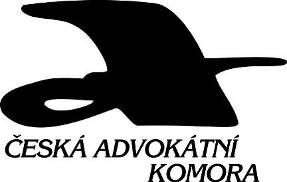 Z á p i s ze zasedání Sekce pro advokátní tarif ČAK ze dne 17. prosince 2012Přítomni: 	 JUDr. V. Papež, JUDr. J. Císař, JUDr. D. Kovářová, JUDr. R. PremusOmluveni: 	JUDr. J. Gregůrek, JUDr. J. Hartmann, JUDr. J. Chrást, JUDr. M. Jindrák, JUDr. Z. Koschin, Mgr. P. Košek, JUDr. J. PadrnosPřizván: 	JUDr. J. Justoň………………………………………………Program sekce:Seznámení s aktuálními otázkami advokátní legislativy.Seznámení s legislativním procesem týkajícím se advokátního tarifu.Nový komentář k advokátnímu tarifu.Odpovědi na dotazy - stanoviska sekce k výkladu advokátního tarifu.Na úvod předseda sekce seznámil přítomné členy s průběhem předchozího jednání legislativního a studijního kolegia a shrnul úkoly, které z jednání vyvstaly.Předseda sekce předložil členům návrh věcného záměru zákona o zajištění právní pomoci ve verzi zpracované jak MSp, tak ČAK a požádal je, aby k rukám dr. Papeže do 15. 1. 2013 zaslali své připomínky a návrhy, jak problematiku bezplatné právní pomoci upravit. JUDr. Justoň se pověřuje, aby členům sekce zaslal oba zmíněné návrhy v elektronické podobě s krátkým komentářem ohledně jejich odlišností.Předseda sekce dále seznámil členy s následujícími úkoly na úseku výchovy a vzdělávání advokátních koncipientů a advokátních zkoušek: posoudit, zda a jak restrukturalizovat jednotlivé zkušební obory s přihlédnutím k rekodifikaci soukromého práva hmotného, možnosti zkoušet též evropské právo a mezinárodní právo soukromé, popř. sjednotit zkušební obory občanského a obchodního práva do jednoho oboru (občanské právo hmotné) a dále jako samostatný obor „procesní právo“ zkoušet všechny procesní předpisy s výjimkou z trestního řádu, zda jako dosud setrvávat na přezkušování pozitivního práva a tím de facto opakovat obsah zkoušek na právnických fakultách, nebo zda zaměřit zkoušky více praktickým směrem, zejména pokud jde o schopnosti uchazeče zajistit prosazení práva atp.;zda zařadit do procesu advokátních zkoušek písemné testy či zda použít tento instrument v průběhu vzdělávání jako průběžné hodnocení koncipienta, resp. přezkoumat možnost dílčích zápočtů z jednotlivých oborů v regionech;jaké požadavky na vzdělávání by bylo třeba věnovat z hlediska jednotlivých sekcí pro rozsah znalostí a vědomostí zkoušených v jednotlivých oborech při advokátních zkouškách;zda je nutné nadále setrvávat při hodnocení uchazečů v průběhu zkoušky na neživotném ustanovení zkušebního řádu o tom, že všichni členové komise hlasují o každém předmětu, nebo zda nebude vhodnější hodnotit advokátní zkoušku jako celek, jak tomu je např. u zkoušek státních zástupců;zda je prakticky možné, aby komora určovala koncipientům termín zkoušek až v závislosti na podání přihlášky (a nikoli naopak, jak je to v současné době – viz § 7 zákona o advokacii).Předseda sekce dále seznámil členy s navrhovanou novelou etického kodexu a požádal je o jejich připomínky do 15. 3. 2013 k rukám dr. Papeže.Dr. Justoň seznámil přítomné s legislativním procesem týkajícím se advokátního tarifu. Konstatoval, že novela vyhlášky bude přijata k 1. 1. 2013, přičemž je patrné, že některé návrhy ČAK nebudou akceptovány, zejména pak přechodnost snížení odměny advokátů ex offo o 20%.Předseda sekce otevřel diskusi k tomu, zda je potřebné začít připravovat nový komentář k advokátnímu tarifu.  Po diskusi bylo konstatováno, že je třeba zahájit práci v této oblasti, zevšeobecnit dosavadní poznatky z činnosti sekce, zejména zaujímání stanovisek k dotazům advokátů. Členům sekce se ukládá sdělit do jednoho měsíce k rukám dr. Papeže, jakou část advokátního tarifu by chtěli zpracovávat. Na příštím jednání bude dohodnuta dělba práce a termín ukončení těchto prací tak, aby komentář byl zpracován s výhledem minimálně jednoho roku.Odpovědi na dotazyK dotazu AK Benčoka je konstatováno, že dosavadní ustanovení § 12a až 12c advokátního tarifu bude zrušeno k 1. 1. 2013, nicméně od stejného data nabude účinnosti nové ustanovení § 12a, které zavádí snížení odměny ve věcech ex offo o 20%. Zároveň s tím dochází ke zvýšení některých tarifních hodnot.K dotazu Mgr. K. Mikuláškové se sekce rozhodla změnit své dosavadní stanovisko z roku 2008 s ohledem na nové znění ustanovení § 3 odst. 3 vyhlášky č. 484/2000 Sb., podle kterého je nově od 1. 3. 2012 upraveno, že k příslušenství se nepřihlíží, pokud není uplatňováno jako samostatný předmět řízení. Za takový samostatný předmět řízení lze považovat nejen jistinu, ale i pravomocně přiznané náklady řízení a pravomocně přiznaný úrok z prodlení dospělý ke dni podání návrhu na exekuci a samostatně vyčíslený (kapitalizovaný).K dotazu JUDr. Herblicha sekce po obsáhlé diskusi konstatuje, že v daném případě jde o věc penězi ocenitelnou a aplikuje se tudíž § 8 odst. 1 advokátního tarifu. Zároveň s tím se sekce domnívá, že v obdobných případech by měl advokát účtovat pouze jeden úkon právní služby, a to sepsání právního rozboru věci (§ 11 odst. 1 písm. h) advokátního tarifu), neboť v těchto případech nedochází k zastupování klienta a není tudíž možné účtovat přípravu a převzetí zastoupení podle § 11 odst. 1 písm. a) advokátního tarifu). Zároveň v případě sporu bude muset advokát prokázat, že klient byl s ohledem na okolnosti případu (jednání mimo kancelář advokáta) dostatečně informován o tom, že uzavírá smlouvu o poskytování právních služeb.K dotazu JUDr. Hromka sekce odkazuje na odpověď, kterou zaujala při minulém jednání, přičemž doplňuje, že není vyloučeno, aby se ve věci obchodního sporu jednalo o vzájemné pohledávky, které nejsou započitatelné. V takovém případě není vyloučeno, aby se za tarifní hodnotu považovala jak hodnota pohledávky, tak i závazku, tj. jejich součet. Je však nutné připomenout, že rozhodný je stav v době započetí úkonu. Z toho vyplývá, že úkon převzetí a příprava se u obou stran bude řídit tou tarifní hodnotou, kterou uplatňuje jedna z firem vůči druhé, a teprve další úkony budou moci být účtovány na základě zvýšené hodnoty dle předchozí věty.K dotazu Pavla Jakaba ve věci odměny za podání dovolání ohledně sporu podle části páté o.s.ř. sekce uvádí, že nevylučuje-li v zastoupení podle části páté o.s.ř. účtování z tarifní hodnoty penězi ocenitelné již v průběhu tohoto řízení, pak dovolání je možno účtovat z téže tarifní hodnoty. Je-li účtováno zastoupení v řízení podle části páté o.s.ř. jako věc penězi neocenitelná, pak je nutno účtovat dovolání podle § 9 odst. 1 advokátního tarifu, podle názorů některých členů sekce je možno (a to již v řízení podle části páté o.s.ř., tak v řízení o dovolání) účtovat analogicky podle § 9 odst. 3 advokátního tarifu.Dr. Justoňovi se ukládá, aby podle těchto stanovisek zpracoval odpovědi.Na závěr zasedání sekce pro advokátní tarif ČAK dr. Papež poděkoval za spolupráci a popřál všechno nejlepší v novém roce.